جامعة "العربي بن مهيدي" أم البواقي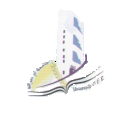 معهد تسيير التقنيات الحضريةإستمارة إختيار موضوع مذكرة الماستر (2021- 2022) اسم الطالب)ة): ......... ........................................: التوقيع: ..................................................اسم الطالب)ة): ......... ........................................: التوقيع: ..................................................اسم الأستاذ)ة) المشرف: ........................................التوقيع: ..................................................تخصص الطالب: محور البحث: ..............................................................................................................................عنوان البحث : .........................................................................................................................................................................................................................................الإشكالية: .....................................................................................................................................................................................................................................................................................................................................................................................................................................................................................................................................................................................................................................................................................................................................................................................................................................................................................................................................................................................................................................................................................................................................................................-الكلمات الدالة : ..........................................................................................................................- رأي لجنة الدراسة : مقبول                                                مقبول بتحفظ                                            مرفوض المبرر : ..............................................................................................................................................................................................................................................................................- ملاحظات (خاصة باللجنة البيداغوجية):.........................................................................................................................................